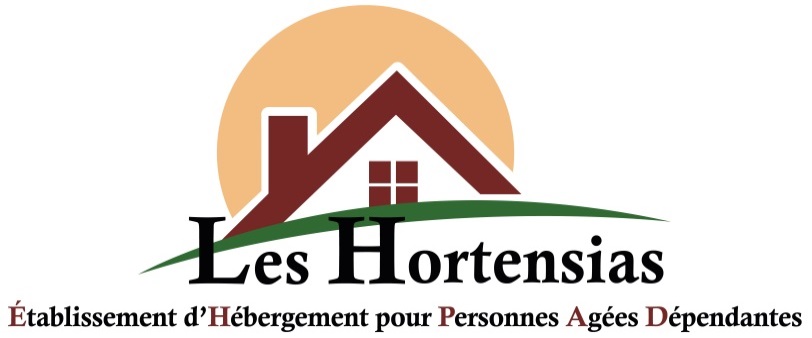 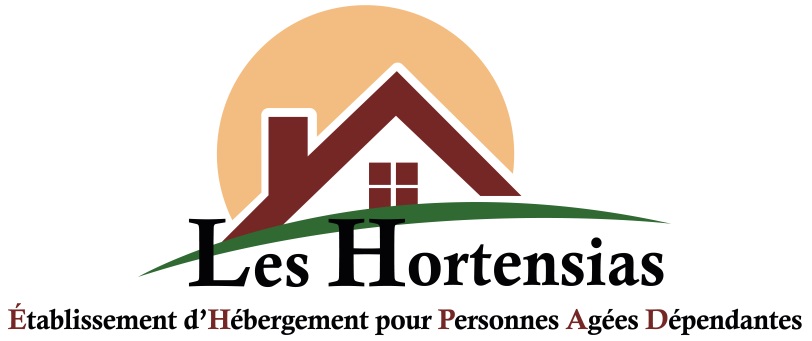 Contrat de Séjour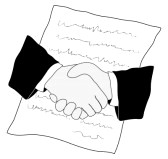 EHPAD LES HORTENSIAS3 Impasse Georges Clémenceau - 89600 SAINT FLORENTIN 03 86 89 03 00  03 86 63 13 68 contact@ehpad-leshortensias.net  ehpad-leshortensias.comCe document est une version 4, qui tient compte des modifications introduites par la loi n° 2015-1776 du 28 décembre 2015 relative à l'adaptation de la société au vieillissement, la loi n° 2014-344 du 17 mars 2014 relative à la consommation, la loi n° 2002-2 du 2 janvier 2002 rénovant l’action sociale et médico-sociale, du décret n°2004-1274 du 26 novembre 2004 relatif au contrat de séjour ou document individuel de prise en charge prévu par l’article L311-4 du code de l’action sociale et des familles, du décret n° 2011-1047 du 2 septembre 2011 relatif au temps d'exercice et aux missions du médecin coordonnateur exerçant dans un établissement hébergeant des personnes âgées dépendantes mentionné au I de l'article L. 313-12 du code de l'action sociale et des familles et du décret n° 2010-1731 relatif à l’intervention des professionnels de santé exerçant à titre libéral dans les EHPAD. Le contrat de séjour a vocation à définir les objectifs et la nature de la prise en charge ou de l’accompagnement de la personne, dans le respect des principes déontologiques et éthiques, des recommandations de bonnes pratiques professionnelles et du projet d’établissement ou de service. Il détaille la liste et la nature des prestations offertes ainsi que leur coût prévisionnel.La personne hébergée et/ou son représentant légal sont invités à en prendre connaissance avec la plus grande attention.Conformément à l’article D. 311 du code de l’action sociale et des familles, le contrat de séjour est élaboré dans le cas d'un séjour continu ou discontinu d'une durée prévisionnelle supérieure à deux mois. Ce contrat est conclu entre la personne hébergée ou son représentant légal et le représentant de l'établissement. Lorsque la personne hébergée ou son représentant légal refuse la signature dudit contrat, il est procédé à l'établissement d’un document individuel de prise en charge.Il est remis à chaque personne hébergée et le cas échéant, à son représentant légal, au plus tard dans les quinze jours suivant l’admission. Il doit être signé par les deux parties dans le mois qui suit l’admission. Pour la signature du contrat, la personne hébergée ou son représentant légal peut être accompagnée de la personne de son choix.Le contrat de séjour prévoit :les conditions et les modalités de sa résiliation ou de sa révision ou de la cessation des mesures qu'il contient ;la définition avec l'usager ou son représentant légal des objectifs de la prise en charge ;la mention des prestations d'action sociale ou médico-sociale, éducatives, pédagogiques, de soins et thérapeutiques, de soutien ou d'accompagnement les plus adaptées qui peuvent être mises en œuvre dès la signature du contrat dans l'attente de l'avenant mentionné au septième alinéa du présent article ;la description des conditions de séjour et d'accueil ;selon la catégorie de prise en charge concernée, les conditions de la participation financière du bénéficiaire ou de facturation, y compris en cas d'absence ou d'hospitalisation ;Enfin, le contrat est établi, le cas échéant, en tenant compte des mesures et décisions administratives, judiciaires, médicales adoptées par les instances ou autorités compétentes. Dans ce cas, les termes du contrat mentionnent ces mesures ou décisions.Conformément à l’article L. 311-4 du code de l’action sociale et des familles, le contrat de séjour est conclu avec la participation de la personne hébergée. En cas de mesure de protection juridique, les droits de la personne hébergée sont exercés dans les conditions prévues par le code civil pour les majeurs protégés. Lors de la conclusion du contrat de séjour, dans un entretien hors de la présence de toute autre personne, sauf si la personne hébergée choisit de se faire accompagner par la personne de confiance désignée en application de l'article L. 311-5-1 du code, le directeur de l'établissement ou toute autre personne formellement désignée par lui recherche, chaque fois que nécessaire avec la participation du médecin coordonnateur de l'établissement, le consentement de la personne à être hébergée. En cas de difficulté, le juge ou le conseil de famille s'il a été constitué statue. Il l'informe de ses droits et s'assure de leur compréhension par la personne hébergée. La personne hébergée a été informée huit jours au moins avant cet entretien de la possibilité de désigner une personne de confiance en application de l'article L. 311-5-1. A cet effet, lui a été remis une notice d'information établie conformément au modèle fixé en annexe du décret n° 2016-1395 du 18 octobre 2016, avec des explications orales adaptées à son degré de compréhension. La délivrance de l'information sur la personne de confiance est attestée par un document daté et signé par le directeur de l'établissement ou son représentant et la personne hébergée et, le cas échéant, son représentant légal. Une copie du document est remise à ces derniers. 
Les conflits nés de l’application des termes du contrat sont, en l’absence de procédure amiable ou lorsqu’elle a échoué, portés selon les cas devant les tribunaux de l’ordre administratif compétents.SOMMAIREI. CONTRACTANTS	6II. DÉFINITION AVEC LA PERSONNE HÉBERGÉE ET SON REPRÉSENTANT LÉGAL LE CAS ECHEANT DES OBJECTIFS DE LA PRISE EN CHARGE	6III. CONDITIONS D’ADMISSION	6DURÉE DU SÉJOUR	7IV. PRESTATIONS ASSURÉES PAR L'ÉTABLISSEMENT	74.1 Prestations d'administration générale	74.2 Prestations d’accueil hôtelier	74.3 Prestation de restauration	84.4 Prestation de blanchissage	84.5 Prestation d'animation de la vie sociale	94.6 Autres prestations	94.7 Aides à l'accompagnement des actes essentiels de la vie quotidienne	94.8 Soins et surveillance médicale et paramédicale	9V. COÛT DU SÉJOUR	105.1 Frais d'hébergement	115.2 Frais liés à la perte d’autonomie	115.3 Frais liés aux soins	12VI. CONDITIONS PARTICULIERES DE FACTURATION	126.1 Hospitalisation	126.2 Absences pour convenances personnelles	126.3 Facturation de la dépendance en cas d’hospitalisation ou d’absence pour convenance personnelle	136.4 Facturation en cas de résiliation du contrat	13VII. DELAI DE RETRACTATION, RÉVISION ET RÉSILIATION DU CONTRAT	137.1 Délai de rétractation	137.2 Révision	137.3 Résiliation volontaire	137.4 Résiliation à l'initiative de l'établissement	147.4.1 Motifs généraux de résiliation	147.4.2 Modalités particulières de résiliation	147.5 Résiliation de plein droit	15VIII- REGIME DE SURETE DES BIENS ET SORT DES BIENS MOBILIERS EN CAS DE DEPART OU DE DECES	158.1 Régime de sûreté des biens	158.2 Biens mobiliers non repris après un départ ou non réclamés par les ayant-droits après un décès	168.2.1 Décès ou départ définitif de la personne hébergée à titre payant	168.2.2 Décès ou départ définitif de la personne hébergée au titre de l’aide sociale légale	178.3 Certification de la délivrance d’informations sur le régime des biens	17IX. ASSURANCES	17X. REGLEMENT DE FONCTIONNEMENT	17XI. ACTUALISATION DU CONTRAT DE SEJOUR	17L’Etablissement d’Hébergement pour Personnes Agées Dépendantes (EHPAD) de                 St-Florentin est un établissement public médico-social autonome.Son habilitation à recevoir des bénéficiaires de l'aide sociale lui permet d'accueillir les personnes qui en font la demande et qui remplissent les conditions pour pouvoir en bénéficier.Les personnes hébergées peuvent faire une demande d’allocation personnalisée d’autonomie pour couvrir une partie des frais des tarifs journaliers dépendance.L'établissement répond aux normes pour l'attribution de l'allocation logement, permettant aux résidents qui remplissent les conditions nécessaires d'en bénéficier.I. CONTRACTANTSLe présent contrat, établi en double exemplaire, définit les objectifs et la nature de la prise en charge de la personne hébergée à l’EHPAD « Les Hortensias ».Il est conclu entre :D'une part,Mme/M. …………………………………………………………………………………………né(e) le ……………………………………... à ………………………………………………...admis(e) à occuper une chambre dans l’EHPAD « Les Hortensias », ci-après dénommé(e) « la personne hébergée »,Le cas échéant, représenté(e) par M. ou Mme (indiquer nom, prénom, date et lieu de naissance, adresse, lien de parenté éventuel)………………………………………………………………………………………….…………………………………………………………………………………………………...dénommé(e) le représentant légal (préciser tuteur, curateur, mandataire judiciaire à la protection des majeurs ; joindre la photocopie du jugement).Et d'autre part,L’EHPAD « Les Hortensias » situé au 3 impasse Georges Clémenceau – 89600 ST FLORENTIN représenté par son directeur, Il est convenu ce qui suit. II. DÉFINITION AVEC LA PERSONNE HÉBERGÉE ET SON REPRÉSENTANT LÉGAL LE CAS ECHEANT DES OBJECTIFS DE LA PRISE EN CHARGELes équipes de l’établissement travaillent en vue du maintien de l’autonomie de la personne hébergée et lui proposent un accompagnement individualisé.Un avenant à ce contrat est établi dans les six mois suivant la signature du présent contrat afin de préciser les objectifs et les prestations adaptés à la personne hébergée. Ceux-ci sont actualisés chaque année.III. CONDITIONS D’ADMISSIONLes conditions d’admission dans l’EHPAD « Les Hortensias » sont précisées dans le règlement intérieur de l’établissement annexé au présent contrat.    DURÉE DU SÉJOUR Le présent contrat est conclu pour : - une durée indéterminée à compter du …………………………………………………………- une durée déterminée du……………………… au ………………… La date d'entrée de la personne hébergée est fixée par les deux parties.Cette date correspond, sauf cas de force majeure, à la date de départ de la facturation des prestations d’hébergement, même si la personne hébergée décide d’arriver à une date ultérieure.Dès son arrivée dans l’établissement, M ………………………………. accepte :Que ses nom et prénom soient affichés sur la porte de sa chambre      oui         nonLe document « Autorisation de droit à l’image «  en annexe doit être signé par la personne.IV. PRESTATIONS ASSURÉES PAR L'ÉTABLISSEMENTLes modalités de fonctionnement de l’établissement sont définies dans le document "Règlement de fonctionnement" joint et remis au résident avec le présent contrat. Les prestations ci-dessous énumérées sont assurées dans les conditions et les limites fixées par ce règlement de fonctionnement.Tout changement dans les prestations assurées par l'établissement doit faire l'objet d'un avenant.4.1 Prestations d'administration générale La gestion administrative de l'ensemble du séjour, l’élaboration et le suivi du contrat de séjour, de ses annexes et ses avenants ainsi que les prestations comptables, juridiques et budgétaires d'administration générale sont inclus dans le prix de journée.Sont également inclus : tous les frais liés aux rendez-vous nécessaires à la préparation de l'entrée ;état des lieux contradictoire d'entrée et de sortie réalisé par le personnel de l'établissement tout document de liaison avec la famille, les proches aidants et la personne de confiance, ainsi qu'avec les services administratifs permettant l'accès aux droits, notamment les frais administratifs de correspondance pour les différents dossiers dont la couverture maladie universelle (CMU), de la couverture maladie universelle complémentaire (CMU-c), l'aide sociale à l'hébergement et l'allocation logement. 4.2 Prestations d’accueil hôtelierIl est mis à disposition de la personne hébergée une chambre individuelle, les locaux collectifs ainsi que tout équipement indissociablement lié au cadre bâti de l'EHPAD.Chaque chambre est équipée d’un support mural pour 1 poste de télévision à écran plat d’une dimension maximale de 32 pouces (80 cm) fourni par l’établissement.Le résident ou sa famille peut demander l’ouverture d’une ligne téléphonique moyennant un forfait de 15 € comprenant l’illimité vers les fixes et les mobiles en France. Les numéros commençant par « 08 » et les numéros étrangers sont payables à la minute et seront facturés directement au résident ou à la famille.L’utilisation d’appareils électriques (bouilloire, cafetière, chauffage d’appoint…) est interdit dans la chambre du résidents pour des raisons de sécurité ainsi que l’usage de prolongateurs et multiprisesLe résident peut personnaliser sa chambre dans la limite de la taille de celle-ci. La personne hébergée a accès à une salle d’eau individuelle comprenant à minima un lavabo, une douche et des toilettes.La fourniture des produits pour la toilette (rasoir, lames, mousse à raser, savon liquide, shampooing ...) est aux frais de la personne hébergée. Ses proches doivent veiller à leur renouvellement régulier.La fourniture des fluides (électricité, eau, gaz, éclairage, chauffage) utilisés dans la chambre et le reste de l'établissement est à la charge de l'EHPAD.L'établissement assure toutes les tâches d’entretien et de nettoyage des chambres, pendant et à l'issue du séjour de la personne hébergée, ainsi que l’entretien et le nettoyage des parties communes et des locaux collectifs.La maintenance des bâtiments, des installations techniques et des espaces verts est également assurée par l’établissement.La personne hébergée s’engage à respecter les locaux mis à sa disposition.4.3 Prestation de restauration Le service de restauration assure les petits déjeuners, déjeuners et dîners ainsi que des collations au milieu de l’après-midi et, le cas échéant, une collation nocturne.Les repas sont pris en salle de restaurant sauf si l'état de santé de la personne hébergée justifie qu'ils soient pris en chambre.Les régimes alimentaires prescrits par ordonnance sont pris en compte.La personne hébergée peut inviter les personnes de son choix au déjeuner. Le prix du repas est fixé par le Conseil d'Administration et communiqué aux intéressés chaque année et affiché dans l’établissement. Ses demandes se font 48h à l’avance auparavant et exclusivement à l’accueil.4.4 Prestation de blanchissageLe linge plat et de toilette (draps, serviettes de toilette, serviettes de table…) est fourni, renouvelé et entretenu par l'établissement. Le linge personnel doit être identifié : marqué avant l’entrée, ou marqué par l’établissement moyennant un paiement de 15 € (chèque à envoyer à la Trésorerie des Etablissements Hospitaliers d’Auxerre) à l’entrée et renouvelé aussi souvent que nécessaire.Le traitement du linge délicat (Damart, soie, laine…) n’est pas assuré par le service lingerie de l’EHPAD.4.5 Prestation d'animation de la vie sociale Les actions d'animation collectives et autres activités organisées dans l’enceinte de l'établissement ne donnent pas lieu à une facturation. Pour certaines activités extérieures, une participation peut être demandée mais l’organisation en elle-même de ces activités extérieures n’est pas facturée.4.6 Autres prestationsLe résident peut bénéficier des services de pédicurie et de coiffure dont les jours de présence sont affichés à l’accueil où se prennent les rendez-vous.4.7 Aides à l'accompagnement des actes essentiels de la vie quotidienne L'établissement accompagnera la personne dans l'accomplissement des actes essentiels de la vie en recherchant la participation de celle-ci chaque fois que possible, dans l’objectif de rétablir ou de maintenir le plus haut niveau possible d’autonomie.Les aides qui peuvent être apportées à la personne hébergée concernent la toilette, les autres soins quotidiens du corps (coiffage, rasage…), l'alimentation, l'habillement, les déplacements dans l'enceinte de l'établissement et toutes mesures favorisant le maintien voire le développement de l'autonomie.Les autres déplacements à l'extérieur de l'établissement, notamment les consultations chez les médecins libéraux spécialistes ou dans les établissements de santé sont à la charge de la personne hébergée et de sa famille. Cette dernière sera informée des rendez-vous afin de pouvoir s'organiser.Dans l’hypothèse où l’accompagnant ne peut pas se déplacer, la personne pourra être conduite, soit en véhicule sanitaire léger (si son état le permet), soit en ambulance à ses frais et sur prescription médicale.4.8 Soins et surveillance médicale et paramédicaleL'établissement assure une permanence 24 heures sur 24 par la présence de personnels de nuit et d’un système d’appel malade….Les informations relatives à la surveillance médicale et paramédicale ainsi qu’à la prise en charge des soins sont inscrites dans le règlement de fonctionnement remis à la personne hébergée lors de la signature du présent contrat. Les mesures médicales et thérapeutiques individuelles adoptées par l’équipe soignante figurent au sein du dossier médical de la personne hébergée.L’établissement dispose d’un médecin coordonnateur, chargé notamment :du projet de soins, de sa coordination avec les prestataires de santé externes qui interviennent auprès des personnes hébergées par l’établissement : professionnels de santé libéraux, établissements de santé, secteur psychiatrique, services d’hospitalisation à domicile, etcde l’organisation de la permanence des soins, en particulier la nuit et le week-end,des admissions : il donne son avis sur la possibilité d’admettre un nouveau résident en tenant compte des possibilités offertes par l’établissement ;du dossier médical.Enfin, en cas de situation d'urgence ou de risques vitaux ainsi que lors de la survenue de risques exceptionnels ou collectifs nécessitant une organisation adaptée des soins, le médecin coordonnateur réalise des prescriptions médicales pour les résidents de l'établissement au sein duquel il exerce ses fonctions de coordonnateur. Les médecins traitants des résidents concernés sont dans tous les cas informés des prescriptions réalisées.La personne hébergée a le libre choix de son médecin traitant conditionné cependant à l’accord de ce dernier. La personne hébergée est informée qu’un contrat doit être signé entre le médecin traitant exerçant à titre libéral et l’EHPAD. Sur prescription médicale, les prestations suivantes sont assurées sur place : pédicurie, kinésithérapie, orthophonie.Si le résident a désigné une personne de confiance, le formulaire de désignation de la personne de confiance est annexé au présent contrat de séjour.La personne de confiance peut assister aux entretiens médicaux afin d’aider la personne hébergée dans ses décisions.V. COÛT DU SÉJOURLe coût du séjour est financé par le tarif hébergement, le tarif dépendance et par le forfait soins. Le tarif journalier payé par la personne hébergée, sa famille ou par l’aide sociale départementale recouvre deux montants : le tarif hébergement et le ticket modérateur dépendance. La facturation du tarif journalier démarre à compter de l’entrée dans l’établissement, c’est-à-dire le jour où le bénéfice des prestations hébergement commencent. Par ailleurs, un tarif dit de « réservation » sera facturé dès le jour de réservation de la chambre, et donc avant l’entrée de la personne hébergée dans l’établissement.L'établissement est habilité à recevoir des bénéficiaires de l’aide sociale. Par conséquent, les décisions tarifaires et budgétaires annuelles des autorités de tarification s'imposent à l'établissement comme à chacune des personnes qu’il accueille. Elles sont portées à leur connaissance collectivement à travers leur présentation au sein du Conseil de la vie sociale. Elles font également l’objet d’un document annexé au présent contrat, porté à la connaissance de la personne hébergée et de son représentant légal le cas échéant. Toutes modifications leur sont communiquées. Ce document organise le rattrapage du paiement du tarif hébergement quand il est fixé après le 1er janvier de l’année en cours par le Président du Conseil départemental.Le présent contrat comporte une annexe à caractère informatif et non contractuel relative aux tarifs et conditions de facturation de chaque prestation en cas d’absence et d’hospitalisation. Elle est mise à jour à chaque changement et au moins chaque année 5.1 Frais d'hébergementLe tarif hébergement recouvre l’ensemble des prestations d’administration générale, d’accueil hôtelier, de restauration, d’entretien, d’activités de la vie sociale de l’établissement.S’agissant des résidents relevant de l’aide sociale, ceux-ci doivent s’acquitter eux-mêmes de leurs frais de séjour dans la limite de 90 % de leurs ressources. 10% des revenus personnels restent donc à la disposition du résident sans pouvoir être inférieurs à 1% du minimum social annuel.Dans le cadre d’un hébergement permanent, une caution est demandée lors de l’entrée dans l’établissement. Ce dépôt de garantie est égal à 2036,70€. La caution est restituée à la personne hébergée ou à son représentant légal dans les trente jours qui suivent sa sortie de l'établissement, déduction faite de l'éventuelle créance de ce dernier.A la date de conclusion du présent contrat, les frais d’hébergement sont de 60,46 euros nets par journée d'hébergement. Ils sont révisés au moins chaque année et communiqués à chaque changement aux personnes hébergées.Le tarif journalier est payé mensuellement à terme à échoir, auprès de Monsieur ou Madame le Receveur de l'établissement (Trésor Public). A la demande de la personne hébergée, un prélèvement automatique peut être effectué.Toute évolution législative ou réglementaire concernant l’habilitation à l’aide sociale rend caduque le présent contrat et conduit à la conclusion d’un nouveau contrat de séjour.5.2 Frais liés à la perte d’autonomieLe tarif dépendance représente la participation au financement de l’ensemble des prestations d’aide et de surveillance nécessaires à l’accomplissement des actes essentiels de la vie et qui ne sont pas liés aux soins. En fonction de leur perte d’autonomie (évaluée à partir de la grille AGGIR) et du niveau de leurs ressources, les personnes hébergées peuvent bénéficier de l'allocation personnalisée d'autonomie (APA) versée par le Conseil départemental. Les résidents classés en GIR 5/6 n’ont pas droit au bénéfice de l’APA.Cette allocation permet de couvrir en partie le coût du tarif dépendance, arrêté et facturé par arrêté du Président du Conseil départemental, en sus du tarif hébergement. Une participation reste à la charge du résident en fonction de sa perte d’autonomie et du niveau de ses ressources. L’APA est versée directement à l’établissement.A la date de conclusion du présent contrat et compte tenu de l’évaluation AGGIR à l’entrée de M. / Mme …………….…..., le tarif dépendance est fixé à ……… euros nets par jour. Il est communiqué aux résidents à chaque changement.5.3 Frais liés aux soinsOption forfait partiel :L’établissement ayant opté pour un forfait partiel de soins dans le cadre de ses relations avec l’Assurance Maladie. L’établissement ne dispose pas de pharmacie à usage interne, les médicaments sont fournis par une officine privée de ville avec laquelle l’établissement a signé une convention et sont pris en charge, par la caisse d’Assurance Maladie et la Mutuelle, sauf spécialités déremboursées.La règlementation oblige la blistérisation des médicaments. Le résident signera le document joint valant acceptation de la pharmacie responsable de la blistérisation. En cas de refus, le renouvellement et l’approvisionnement des médicaments seront à la charge du résident s’il est capable de gérer seul son traitement. L’introduction de médicaments autres que ceux mentionnés sur l’ordonnance valide est interdite.Clause spécifique pour l’hébergement temporaire : les résidents doivent présenter dès l’admission une ordonnance valide afin que la pharmacie puisse leur préparer un pilulier.VI. CONDITIONS PARTICULIERES DE FACTURATIONLe coût du séjour reste dû en cas d’absence. Des règles différentes s’appliquent en cas d’absence pour convenances personnels ou d’absence pour hospitalisation et pour les bénéficiaires et les non bénéficiaires de l’aide sociale.6.1 HospitalisationEn cas d’absence pour une hospitalisation d’une durée inférieure à 72 heures, la personne hébergée est redevable du tarif hébergement.En cas d’absence pour une hospitalisation d’une durée supérieure à 72 heures, la personne hébergée est redevable du tarif hébergement minoré du forfait hospitalier journalier, sans limitation de durée.6.2 Absences pour convenances personnellesEn cas d’absence pour convenances personnelles inférieure à 72 heures, le résident est redevable du tarif hébergement.En cas d’absence pour convenances personnelles supérieure à 72 heures, la personne hébergée est redevable du tarif hébergement minoré du forfait fixé par le règlement départemental d'aide sociale.6.3 Facturation de la dépendance en cas d’hospitalisation ou d’absence pour convenance personnelleL’établissement n’est pas fondé à facturer le ticket modérateur dépendance en cas d’hospitalisation et ce dès le premier jour d’absence. En cas d’absence pour convenance personnelle, le ticket modérateur dépendance n’est pas facturé à condition que la personne hébergée ait préalablement informé l'établissement de son absence. L’établissement doit avoir été prévenu 2 jours avant le départ effectif.6.4 Facturation en cas de résiliation du contratEn cas de départ volontaire, la facturation court jusqu'à échéance du préavis d'un mois.En cas de décès, dès lors que ses objets personnels ont été retirés des lieux qu'il occupait, seules les prestations d'hébergement délivrées antérieurement au décès mais non acquittées peuvent être facturées.La facturation est donc maintenue jusqu'à ce que les objets personnels aient été retirés.
La caution est restituée à la personne hébergée ou à son représentant légal dans les trente jours qui suivent la sortie de l'établissement ou le décès, déduction faite de l'éventuelle créance existante.VII. DELAI DE RETRACTATION, RÉVISION ET RÉSILIATION DU CONTRAT7.1 Délai de rétractationConformément à l’article L. 311-4-1 du CASF, la personne hébergée ou, le cas échéant, son représentant légal peut exercer par écrit un droit de rétractation dans les quinze jours qui suivent la signature du contrat, ou l'admission si celle-ci est postérieure, sans qu'aucun délai de préavis puisse lui être opposé et sans autre contrepartie que l'acquittement du prix de la durée de séjour effectif. 7.2 RévisionToute actualisation du contrat de séjour, approuvée par le Conseil d'Administration après avis du Conseil de la vie sociale, fera l'objet d'un avenant.7.3 Résiliation volontairePassé le délai de rétractation susmentionné, la personne hébergée ou, le cas échéant, son représentant légal, peut résilier le contrat de séjour par écrit à tout moment. A compter de la notification de sa décision de résiliation au gestionnaire de l'établissement, elle dispose d'un délai de réflexion de quarante-huit heures pendant lequel elle peut retirer cette décision sans avoir à justifier d'un motif. Ce délai de réflexion s'impute sur le délai de préavis qui peut lui être opposé. La résiliation doit être notifiée à la Direction de l'établissement par lettre contre récépissé ou par lettre recommandée avec accusé de réception et moyennant un préavis d'un mois de date à date, calculé à partir de la date de réception par l'établissement. La chambre est libérée au plus tard à la date prévue pour le départ.7.4 Résiliation à l'initiative de l'établissement7.4.1 Motifs généraux de résiliationLa résiliation du contrat par le gestionnaire de l'établissement ne peut intervenir que dans les cas suivants : En cas d'inexécution par la personne hébergée d'une obligation lui incombant au titre de son contrat ou de manquement grave ou répété au règlement de fonctionnement de l'établissement, sauf lorsqu'un avis médical constate que cette inexécution ou ce manquement résulte de l'altération des facultés mentales ou corporelles de la personne hébergée ; En cas de cessation totale d'activité de l'établissement ; Dans le cas où la personne hébergée cesse de remplir les conditions d'admission dans l'établissement, lorsque son état de santé nécessite durablement des équipements ou des soins non disponibles dans cet établissement, après que le gestionnaire s'est assuré que la personne dispose d'une solution d'accueil adaptée. Le gestionnaire de l’établissement peut résilier le contrat de séjour dans l'un des cas susmentionnés sous réserve d'un délai de préavis d'un mois. 7.4.2 Modalités particulières de résiliationEn cas d’inadaptation de l'état de santé aux possibilités d'accueilEn l'absence de caractère d'urgence, si l'état de santé du résident ne permet plus le maintien dans l'établissement, la Direction prend toute mesure appropriée en concertation avec les parties concernées, le médecin traitant s'il en existe un et le cas échéant, le médecin coordonnateur de l'établissement. En cas d'urgence, la Direction prend toute mesure appropriée sur avis du médecin traitant s'il en existe un et le cas échéant, du médecin coordonnateur de l'établissement. Si, passée la situation d'urgence, l'état de santé du résident ne permet pas d'envisager un retour dans l'établissement, la personne hébergée et/ou son représentant légal sont informés par la Direction dans les plus brefs délais de la résiliation du contrat qui est confirmée par lettre recommandée avec accusé de réception. La chambre est libérée dans un délai de trente jours après notification de la décision.Non-respect du règlement de fonctionnement, du présent contratRésiliation pour défaut de paiementLe paiement du tarif journalier est une obligation incombant à la personne hébergée au titre du contrat de séjour. Le défaut de paiement relève donc d’une inexécution du contrat de séjour et un motif de résiliation de ce dernier.Tout retard de paiement supérieur ou égal à 30 jours après la date d'échéance fera l'objet d'un entretien personnalisé entre le Directeur et la personne intéressée ou son représentant légal, éventuellement accompagnée d'une autre personne de son choix.En cas d'échec de cette entrevue, une mise en demeure de payer sera notifiée au résident et/ou à son représentant légal par lettre recommandée avec accusé de réception.La régularisation doit intervenir dans un délai de 30 jours à partir de la notification du retard. A défaut, le contrat de séjour est résilié par lettre recommandée avec accusé de réception. La chambre doit être libérée dans un délai de 30 jours à compter de la résiliation du contrat de séjour.7.5 Résiliation de plein droitEn cas de décès, le contrat de séjour se trouve résilié le lendemain du décès, la facturation continue néanmoins de courir tant que les objets personnels n’ont pas été retirés des lieux que la personne occupait, Le représentant légal et la personne de confiance éventuellement désignée par la personne hébergée sont immédiatement informés du décès de ce dernier par tous les moyens et en dernier recours par lettre recommandée avec accusé de réception.La chambre doit être libérée dès que possible. Au-delà de […] jours, la Direction peut procéder à la libération de la chambre.VIII- REGIME DE SURETE DES BIENS ET SORT DES BIENS MOBILIERS EN CAS DE DEPART OU DE DECESLe régime de sûreté des biens et du sort des biens mobiliers en cas de départ ou décès applicable est celui prévu par les articles L1113-1 à L1113-10 et R1113-1 à R1113-9 du Code de la Santé Publique.8.1 Régime de sûreté des biensToute personne hébergée est invitée, lors de son entrée, à effectuer le dépôt des choses mobilières dont la nature justifie la détention durant son séjour dans l'établissement. Ce dépôt s’effectue entre les mains du comptable public lorsqu'ils concernent des sommes d'argent, des titres et valeurs mobilières, des moyens de règlement ou des objets de valeur.La responsabilité de l’établissement s'étend sans limitation aux objets de toute nature détenus, lors de leur entrée dans l'établissement, par les personnes hors d'état de manifester leur volonté et qui, de ce fait, se trouvent dans l'incapacité de procéder aux formalités de dépôt classiques. Dans ce cas, ces formalités sont accomplies par le personnel de l'établissement.Les disponibilités, valeurs, moyens de paiement et biens mobiliers conservés par la personne hébergée dans sa chambre ne sont pas placés sous la responsabilité de l’établissement. L’ensemble des biens conservés dans sa chambre par la personne hébergée restent placés sous sa responsabilité pleine et entière.L’établissement n’est donc pas responsable du vol, de la perte ou de la détérioration des biens détenus par la personne hébergée y compris dans le cas des prothèses dentaires, auditives ainsi que les lunettes. Sa responsabilité ne serait retenue que dans le cas où une faute serait établie à son encontre ou à celle des personnels dont il doit répondre. La preuve de la faute est à la charge du demandeur.La personne hébergée et/ou son représentant légal certifie avoir reçu l'information écrite et orale sur les règles relatives aux biens et aux objets personnels, en particulier sur les principes gouvernant la responsabilité de l'établissement et ses limites, en cas de vol, de perte ou de détérioration de ces biens. Le résident est invité à souscrire à une assurance relative à la perte ou vol d’objet de valeur.8.2 Biens mobiliers non repris après un départ ou non réclamés par les ayant-droits après un décèsLa personne hébergée et/ou son représentant légal sont informés par le présent article des conditions de retrait et de conservation des objets lui appartenant en cas de décès ou de départ définitif. La procédure varie en fonction du statut d’admission de la personne hébergée.8.2.1 Décès ou départ définitif de la personne hébergée à titre payant Les sommes d'argent, titres et valeurs mobilières, moyens de règlement ou objets de valeur abandonnés à la sortie ou au décès de leurs détenteurs sont déposés entre les mains d'un comptable public par le personnel de l'établissement. Les autres objets sont réservés dans la chambre du résident pendant 48h.Ils sont remis aux héritiers sur justification de leurs droits, ou au notaire chargé de la succession pendant une année à compter de la date de décès.Les objets laissés à l’établissement après un départ ou non réclamés par les héritiers d’une personne décédée sont considérés comme abandonnés dès lors qu’un an après le décès ou le départ définitif, l’EHPAD n’aurait reçu aucune information sur les conditions de leur enlèvement ou de leur retrait. Ils sont alors remis à la Caisse des Dépôts et Consignations (CDC). Pour les autres objets mobiliers, la remise s’effectue auprès de l’autorité administrative chargée du domaine aux fins d’être mis en vente. Le propriétaire ou ses héritiers seront avisés de cette vente.Le service des domaines peut refuser la remise des objets dont la valeur est inférieure aux frais de vente prévisibles. Dans cette hypothèse les objets deviennent la propriété de l’établissement.8.2.2 Décès ou départ définitif de la personne hébergée au titre de l’aide sociale légale Un inventaire est établi, dans les meilleurs délais après le décès, par deux agents de l’établissement.Les objets peuvent être déménagés et entreposés dans un autre local en l’attente de la décision du département d’assistance qui recevra ultérieurement de la trésorerie principale de l’établissement les disponibilités et valeurs inactives évoquées ci-dessus.8.3 Certification de la délivrance d’informations sur le régime des biensLa personne hébergée et/ou son représentant légal, certifient avoir reçu une information écrite et orale des règles relatives aux biens détenus par les personnes admises ou hébergées dans l'établissement et des principes gouvernant la responsabilité de celui-ci en cas de vol, perte ou détérioration de ces biens, selon qu'ils ont ou non été déposés, ainsi que le sort réservé aux objets non réclamés ou abandonnés dans ces établissements. IX. ASSURANCESL’établissement est assuré pour l’exercice de ses différentes activités, dans le cadre des lois et règlementations en vigueur. Ces assurances n’exonèrent pas la personne hébergée des dommages dont elle pourrait être la cause. Elle a donc été informée de l’obligation de souscrire à ses frais une assurance Responsabilité Civile individuelle et a présenté une police d’assurance signée de la société….…………………….valide jusqu’au ……………………. et s’engage à la renouveler chaque année.La personne hébergée certifie être informée de la recommandation qui lui a été faite de souscrire une assurance de ses biens et objets personnels contre le vol.X. REGLEMENT DE FONCTIONNEMENTLa signature du présent contrat par la personne hébergée et/ou son représentant légal vaut acceptation du règlement de fonctionnement de l’EHPAD en vigueur à la date de signature dudit contrat. Le règlement de fonctionnement est annexé au présent contrat.XI. ACTUALISATION DU CONTRAT DE SEJOURToutes dispositions du présent contrat et des pièces associées citées ci-dessous sont applicables dans leur intégralité. Toute modification du contrat de séjour sera faite par voie d’avenant.Etabli conformément :À la loi du 28 décembre 2015 relative à l’adaptation de la société au vieillissement,À la loi du 2 janvier 2002 rénovant l'action sociale et médico-sociale, à l’article L 311-4 du Code de l’action sociale et des familles,À la loi du 17 mars 2014 relative à la consommation,Au décret du 30 décembre 2015 relatif à la liste des prestations minimales d'hébergement délivrées par les établissements d'hébergement pour personnes âgées dépendantesAu décret n°2011-1047 du 2 septembre 2011 relatif au temps d’exercice et aux missions du médecin coordonnateur exerçant dans un EHPAD mentionné au I de l'article L. 313-12 du code de l'action sociale et des familles,Au décret n°2010-1731 du 30 décembre 2010 relatif à l’intervention des professionnels de santé exerçant à titre libéral dans les EHPAD,Au décret n°2004-1274 du 26 novembre 2004 relatif au contrat de séjour ou document individuel de prise en charge,Aux dispositions contenues dans le règlement départemental d’aide sociale le cas échéant,Aux délibérations du Conseil d'Administration.Pièces jointes au contrat :Afin de garantir l'exercice effectif des droits mentionnés à l'article L. 311-3 et notamment de prévenir tout risque de maltraitance, lors de son accueil dans un établissement ou dans un service social ou médico-social, il est remis à la personne ou à son représentant légal :Un livret d'accueil auquel est annexé une charte des droits et libertés de la personne hébergée; la charte est affichée dans l'établissement ou le service ; Le règlement de fonctionnement tel que défini à l'article L. 311-7 dont la personne hébergée et/ou son représentant légal déclarent avoir pris connaissance,Un acte d’engagement de caution solidaire (le cas échéant)La liste des professionnels de santé intervenant dans l’établissement,Une copie du jugement de tutelle, curatelle, ou sauvegarde de justice le cas échéantL'attestation d'assurance de responsabilité civile L'attestation de l’assurance dommages aux biens et objets personnels le cas échéantLe formulaire de désignation de la personne de confiance le cas échéantLes directives anticipées sous pli cacheté le cas échéantLe formulaire attestant la résiliation de la location de matériel médical à domicileLe formulaire de déclaration du choix du médecin traitantLa conduite à tenir en cas de décèsFait à ……………………………, le ……………………….Signature de la personne hébergée                                  Signature du directeur d’EHPADOu de son représentant légal                                                 (date et lieu précédés de la mention lu et approuvé)